                              Our Lady of Peace Catholic Primary and Nursery School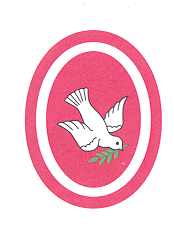                                                    1 St Jude Weekly Timetable 2019                                           ‘With Christ in our hearts, together we grow.’MondayTuesdayWednesdayThursdayFriday8.45 – 8.55amMorning MathsMorning MathsMorning MathsMorning MathsMorning Maths9.00 - 9.30amGospel AssemblyAssemblyAssemblyBritish Values AssemblyCelebration Assembly9.15 – 10.20amMathsMathsMathsMathsMaths10.20 – 10.45amPhonicsPhonicsPhonicsPhonicsPhonics10.45 – 11.00amBREAKBREAKBREAKBREAKBREAK11.00 – 12.00pmEnglishEnglishEnglishEnglishEnglish12.00 – 1.00pmLUNCHLUNCHLUNCHLUNCHLUNCH1.00 – 2.00pmPSHEREPEREScience1.00 – 2.00pmICTREPEREScience2.00 – 3.00pmGamesHistoryMusicArtComprehension2.00 – 3.00pmGamesHistoryBug Club ReadingBug Club ReadingGolden time3.00 – 3.10pmStory and PrayerStory and PrayerStory and PrayerStory and PrayerStory and Prayer